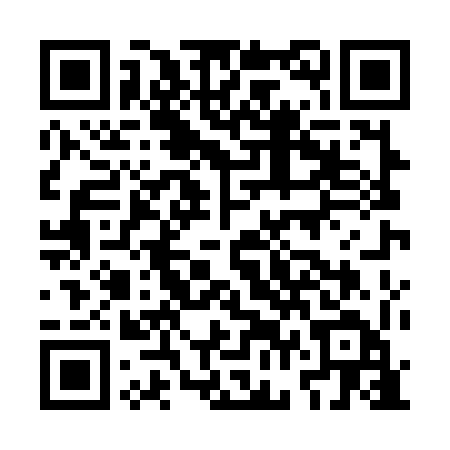 Ramadan times for Sutlema, EstoniaMon 11 Mar 2024 - Wed 10 Apr 2024High Latitude Method: Angle Based RulePrayer Calculation Method: Muslim World LeagueAsar Calculation Method: HanafiPrayer times provided by https://www.salahtimes.comDateDayFajrSuhurSunriseDhuhrAsrIftarMaghribIsha11Mon4:314:316:4912:314:096:156:158:2412Tue4:284:286:4612:314:116:186:188:2713Wed4:254:256:4312:314:136:206:208:3014Thu4:214:216:4012:314:156:236:238:3315Fri4:184:186:3712:304:176:256:258:3516Sat4:154:156:3412:304:196:276:278:3817Sun4:114:116:3112:304:216:306:308:4118Mon4:084:086:2812:294:236:326:328:4419Tue4:044:046:2512:294:246:346:348:4720Wed4:014:016:2212:294:266:376:378:5021Thu3:573:576:1912:294:286:396:398:5322Fri3:533:536:1612:284:306:416:418:5623Sat3:493:496:1312:284:326:446:448:5924Sun3:463:466:1012:284:346:466:469:0225Mon3:423:426:0812:274:366:486:489:0526Tue3:383:386:0512:274:376:516:519:0827Wed3:343:346:0212:274:396:536:539:1128Thu3:303:305:5912:264:416:566:569:1529Fri3:263:265:5612:264:436:586:589:1830Sat3:223:225:5312:264:447:007:009:2131Sun4:184:186:501:265:468:038:0310:251Mon4:134:136:471:255:488:058:0510:282Tue4:094:096:441:255:508:078:0710:323Wed4:054:056:411:255:518:108:1010:364Thu4:004:006:381:245:538:128:1210:395Fri3:563:566:351:245:558:148:1410:436Sat3:513:516:321:245:568:178:1710:477Sun3:463:466:291:245:588:198:1910:518Mon3:413:416:261:236:008:218:2110:559Tue3:363:366:241:236:018:248:2410:5910Wed3:313:316:211:236:038:268:2611:03